แผนการจัดการเรียนรู้ “หน้ากากปีกัสโซ่ (Picasso)”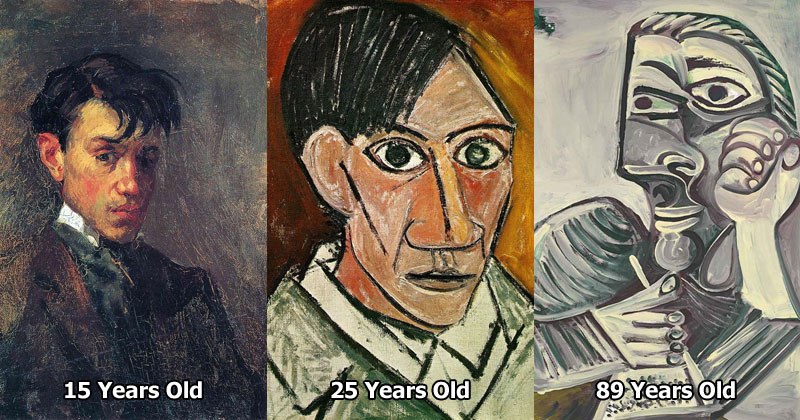 หน้ากากปีกัสโซ่ (Picasso)ตารางนี้แสดงถึงกระบวนการเรียนรู้ที่ผู้สอนอาจนำไปประยุกต์ใช้และประเมินผลได้ ซึ่งสามารถนำการจัดการเรียนรู้อื่นมามาประยุกต์ใช้ได้ด้วย และผู้สอนอาจหาวิธีปรับกระบวนการเรียนรู้ตามความเหมาะสมของกลุ่มผู้เรียนและสภาพแวดล้อมภายในโรงเรียนเกณฑ์การให้คะแนนนี้ได้กล่าวถึงเพียงมิติเดียวในส่วนของการให้คะแนนทั่วไปตามที่อธิบายข้างต้น นับเป็นวิธีหนึ่งที่แสดงให้เห็นว่าครูผู้สอนสามารถอธิบายและให้คะแนนตามผลงานของผู้เรียน ขอแนะนำว่าครูผู้สอนควรกำหนดระดับของความสำเร็จในมิติอื่นๆ ของเกณฑ์การให้คะแนนด้วยระดับชั้นประถมศึกษาปีที่ 3ระดับชั้นประถมศึกษาปีที่ 3ทัศนศิลป์ (ศิลปะ)คำอธิบายกิจกรรมการเรียนรู้ศิลปะเป็นส่วนหนึ่งของชีวิตประจำวัน ล้วนแฝงอยู่ในทุกสิ่งรอบตัวเรา ไม่ว่าจะเป็นเสื้อผ้า ของใช้ ที่อยู่อาศัย ล้วนประกอบด้วยองค์ประกอบพื้นฐานทางศิลปะ นักเรียนควรได้ฝึกการใช้ประสาทสัมผัสทั้ง 5 ในการเรียนรู้และเชื่อมโยงศิลปะสู่ชีวิตจริง นำไปประยุกต์ใช้ และเห็นคุณค่าของสิ่งรอบตัว อีกทั้งศิลปะยังช่วยพัฒนาให้ผู้เรียนมีความคิดริเริ่มสร้างสรรค์ที่จะทำสิ่งใหม่ๆ มีจินตนาการ ชื่นชมความงาม มีสุนทรียภาพ ซึ่งสิ่งเหล่านี้ล้วนมีผลต่อคุณภาพชีวิตมนุษย์ ที่จะช่วยพัฒนาผู้เรียนทั้งด้านร่างกาย จิตใจ สติปัญญา อารมณ์ ส่งเสริมให้ผู้เรียนมีความเชื่อมั่นในตนเอง อันเป็นพื้นฐานในการทำงานและอยู่ร่วมกันในสังคมได้อย่างมีความสุขคำอธิบายกิจกรรมการเรียนรู้ศิลปะเป็นส่วนหนึ่งของชีวิตประจำวัน ล้วนแฝงอยู่ในทุกสิ่งรอบตัวเรา ไม่ว่าจะเป็นเสื้อผ้า ของใช้ ที่อยู่อาศัย ล้วนประกอบด้วยองค์ประกอบพื้นฐานทางศิลปะ นักเรียนควรได้ฝึกการใช้ประสาทสัมผัสทั้ง 5 ในการเรียนรู้และเชื่อมโยงศิลปะสู่ชีวิตจริง นำไปประยุกต์ใช้ และเห็นคุณค่าของสิ่งรอบตัว อีกทั้งศิลปะยังช่วยพัฒนาให้ผู้เรียนมีความคิดริเริ่มสร้างสรรค์ที่จะทำสิ่งใหม่ๆ มีจินตนาการ ชื่นชมความงาม มีสุนทรียภาพ ซึ่งสิ่งเหล่านี้ล้วนมีผลต่อคุณภาพชีวิตมนุษย์ ที่จะช่วยพัฒนาผู้เรียนทั้งด้านร่างกาย จิตใจ สติปัญญา อารมณ์ ส่งเสริมให้ผู้เรียนมีความเชื่อมั่นในตนเอง อันเป็นพื้นฐานในการทำงานและอยู่ร่วมกันในสังคมได้อย่างมีความสุขคำอธิบายกิจกรรมการเรียนรู้ศิลปะเป็นส่วนหนึ่งของชีวิตประจำวัน ล้วนแฝงอยู่ในทุกสิ่งรอบตัวเรา ไม่ว่าจะเป็นเสื้อผ้า ของใช้ ที่อยู่อาศัย ล้วนประกอบด้วยองค์ประกอบพื้นฐานทางศิลปะ นักเรียนควรได้ฝึกการใช้ประสาทสัมผัสทั้ง 5 ในการเรียนรู้และเชื่อมโยงศิลปะสู่ชีวิตจริง นำไปประยุกต์ใช้ และเห็นคุณค่าของสิ่งรอบตัว อีกทั้งศิลปะยังช่วยพัฒนาให้ผู้เรียนมีความคิดริเริ่มสร้างสรรค์ที่จะทำสิ่งใหม่ๆ มีจินตนาการ ชื่นชมความงาม มีสุนทรียภาพ ซึ่งสิ่งเหล่านี้ล้วนมีผลต่อคุณภาพชีวิตมนุษย์ ที่จะช่วยพัฒนาผู้เรียนทั้งด้านร่างกาย จิตใจ สติปัญญา อารมณ์ ส่งเสริมให้ผู้เรียนมีความเชื่อมั่นในตนเอง อันเป็นพื้นฐานในการทำงานและอยู่ร่วมกันในสังคมได้อย่างมีความสุขเวลาเรียนที่แนะนำ4 คาบเรียนโดยประมาณ4 คาบเรียนโดยประมาณทักษะเฉพาะที่พึงมีทักษะทางศิลปะการคิดวิเคราะห์ การคิดสร้างสรรค์ การคิดแก้ปัญหาการทำงานเป็นทีมทักษะทางศิลปะการคิดวิเคราะห์ การคิดสร้างสรรค์ การคิดแก้ปัญหาการทำงานเป็นทีมเนื้อหาที่ใช้ในการประเมินวิชาศิลปะ (ทัศนศิลป์)การใช้วัสดุอุปกรณ์ในการวาดภาพระบายสีการใช้สี การลงสี การระบายสีการจัดองค์ประกอบศิลป์เนื้อหาที่ใช้ในการประเมินวิชาศิลปะ (ทัศนศิลป์)การใช้วัสดุอุปกรณ์ในการวาดภาพระบายสีการใช้สี การลงสี การระบายสีการจัดองค์ประกอบศิลป์เนื้อหาที่ใช้ในการประเมินวิชาศิลปะ (ทัศนศิลป์)การใช้วัสดุอุปกรณ์ในการวาดภาพระบายสีการใช้สี การลงสี การระบายสีการจัดองค์ประกอบศิลป์จุดประสงค์การเรียนรู้ด้านความรู้การใช้เส้น รูปร่าง รูปทรง สี และพื้นผิว วาดภาพถ่ายทอดความคิดความรู้สึกประวัติศาสตร์ศิลป์วัสดุ อุปกรณ์ เทคนิควิธีการในการสร้างงานทัศนศิลป์ด้านทักษะ/กระบวนการเชื่อมโยงความรู้ทางศิลปะไปสู่การประยุกต์ใช้ในชีวิตจริงได้ใช้ความคิดริเริ่มสร้างสรรค์ในการแก้ปัญหาและสร้างสรรค์ชิ้นงานได้มีความกล้าในการแสดงอารมณ์และจินตนาการของตนเองมีทักษะในการสื่อสารมีทักษะในการทำงานเป็นทีมมีทักษะการคิดด้านคุณลักษณะมีความมุ่งมั่นในการทำงานมีความสนใจใฝ่เรียนรู้มีความประณีต ละเอียดรอบคอบมีระเบียบวินัยด้านความรู้การใช้เส้น รูปร่าง รูปทรง สี และพื้นผิว วาดภาพถ่ายทอดความคิดความรู้สึกประวัติศาสตร์ศิลป์วัสดุ อุปกรณ์ เทคนิควิธีการในการสร้างงานทัศนศิลป์ด้านทักษะ/กระบวนการเชื่อมโยงความรู้ทางศิลปะไปสู่การประยุกต์ใช้ในชีวิตจริงได้ใช้ความคิดริเริ่มสร้างสรรค์ในการแก้ปัญหาและสร้างสรรค์ชิ้นงานได้มีความกล้าในการแสดงอารมณ์และจินตนาการของตนเองมีทักษะในการสื่อสารมีทักษะในการทำงานเป็นทีมมีทักษะการคิดด้านคุณลักษณะมีความมุ่งมั่นในการทำงานมีความสนใจใฝ่เรียนรู้มีความประณีต ละเอียดรอบคอบมีระเบียบวินัยเกณฑ์การประเมินคุณภาพของแนวคิดของการคิดสะท้อนกลับและการอภิปรายกระบวนการคิดจากการถามคำถามและการให้เหตุผลในการตอบความคิดเห็นร่วมและความคิดเห็นเดิมที่สะท้อนให้เห็นจากชิ้นงานในห้องเรียนการคิดวิเคราะห์โจทย์อย่างมีเหตุผลเป็นขั้นเป็นตอนการคิดสร้างสรรค์ชิ้นงานจากการคิดคำถามและกิจกรรมการเรียนรู้คุณภาพของแนวคิดของการคิดสะท้อนกลับและการอภิปรายกระบวนการคิดจากการถามคำถามและการให้เหตุผลในการตอบความคิดเห็นร่วมและความคิดเห็นเดิมที่สะท้อนให้เห็นจากชิ้นงานในห้องเรียนการคิดวิเคราะห์โจทย์อย่างมีเหตุผลเป็นขั้นเป็นตอนการคิดสร้างสรรค์ชิ้นงานจากการคิดคำถามและกิจกรรมการเรียนรู้ความเชื่อมโยงต่อหลักสูตรใช้ภาษาในการสื่อสาร สื่อความหมาย และนำเสนอได้อย่างชัดเจนให้เหตุผลประกอบการตัดสินใจและสรุปผลได้อย่างเหมาะสมสามารถเรียนรู้และเข้าใจในการตั้งคำถามมีความคิดริเริ่มสร้างสรรค์  ให้ความสำคัญและใส่ใจในความรู้สึกของผู้อื่น รู้จักตนเองมีความสามารถในการสื่อสาร การคิด การแก้ปัญหา มีความสามารถในการใช้ทักษะชีวิตใช้ภาษาในการสื่อสาร สื่อความหมาย และนำเสนอได้อย่างชัดเจนให้เหตุผลประกอบการตัดสินใจและสรุปผลได้อย่างเหมาะสมสามารถเรียนรู้และเข้าใจในการตั้งคำถามมีความคิดริเริ่มสร้างสรรค์  ให้ความสำคัญและใส่ใจในความรู้สึกของผู้อื่น รู้จักตนเองมีความสามารถในการสื่อสาร การคิด การแก้ปัญหา มีความสามารถในการใช้ทักษะชีวิตความเชื่อมโยงต่อวิชาอื่นๆ ที่เกี่ยวข้องกันการเก็บรักษาอุปกรณ์ด้วยกระบวนการของวิชาการงานและพื้นฐานอาชีพการจำแนกวัสดุสิ่งของรูปร่างรูปทรงด้วยศาสตร์ของวิชาคณิตศาสตร์ศักยภาพในการสร้างสรรค์ผลงาน สังเกต ทดลอง แก้ไขด้วยกระบวนการทางวิทยาศาสตร์เชื่อมโยงการอภิปราย แสดงความคิดเห็น และการนำเสนอด้วยศาสตร์ของวิชาภาษาไทยการเก็บรักษาอุปกรณ์ด้วยกระบวนการของวิชาการงานและพื้นฐานอาชีพการจำแนกวัสดุสิ่งของรูปร่างรูปทรงด้วยศาสตร์ของวิชาคณิตศาสตร์ศักยภาพในการสร้างสรรค์ผลงาน สังเกต ทดลอง แก้ไขด้วยกระบวนการทางวิทยาศาสตร์เชื่อมโยงการอภิปราย แสดงความคิดเห็น และการนำเสนอด้วยศาสตร์ของวิชาภาษาไทยเว็บไซต์และสื่อสิ่งพิมพ์อื่นๆตัวอย่างกิจกรรม ผลงานและประวัติปีกัสโซ่https://www.takieng.com/stories/7797https://www.youtube.com/watch?v=x4wzjeM6SiAhttps://www.youtube.com/watch?v=oxGWyRS_Y20https://www.youtube.com/watch?v=DxtgXg7W4ekhttps://www.youtube.com/watch?v=RVT_5Xbps8Yhttps://www.youtube.com/watch?v=-xTisRMImzUตัวอย่างกิจกรรม ผลงานและประวัติปีกัสโซ่https://www.takieng.com/stories/7797https://www.youtube.com/watch?v=x4wzjeM6SiAhttps://www.youtube.com/watch?v=oxGWyRS_Y20https://www.youtube.com/watch?v=DxtgXg7W4ekhttps://www.youtube.com/watch?v=RVT_5Xbps8Yhttps://www.youtube.com/watch?v=-xTisRMImzUตัวอย่างกิจกรรม ผลงานและประวัติปีกัสโซ่https://www.takieng.com/stories/7797https://www.youtube.com/watch?v=x4wzjeM6SiAhttps://www.youtube.com/watch?v=oxGWyRS_Y20https://www.youtube.com/watch?v=DxtgXg7W4ekhttps://www.youtube.com/watch?v=RVT_5Xbps8Yhttps://www.youtube.com/watch?v=-xTisRMImzUเครื่องมือและอุปกรณ์การเรียนรู้เครื่องมือและอุปกรณ์การเรียนรู้กระดาษลังเก่าอุปกรณ์วาดภาพสีชอล์ค สีโปสเตอร์กรรไกรกาวกระดาษลังเก่าอุปกรณ์วาดภาพสีชอล์ค สีโปสเตอร์กรรไกรกาวกระดาษลังเก่าอุปกรณ์วาดภาพสีชอล์ค สีโปสเตอร์กรรไกรกาวขั้นที่ระยะเวลาบทบาทของผู้สอนและผู้เรียนโอกาสหรือสิ่งที่นำมาใช้ประเมินผล1ชั่วโมงที่1Kick offกิจกรรม: คุณปู่ปิกัสโซ่วัสดุที่ต้องใช้ในกิจกรรมกระดาษวาดภาพดินสอ ยางลบสีชอล์ค สีไม้ผู้สอนแนะนำให้ผู้เรียนได้รู้จักกับคุณปู่ปิกัสโซ่ โดยอาจจะนำภาพผลงานปิกัสโซ่ในยุคบาศกนิยมมาให้ผู้เรียนได้รู้จักและลองทายว่าคุณปู่ท่านนี้เป็นใครมาจากไหน ให้ผู้เรียนได้ลองสังเกตผลงานว่ามองเห็นอะไรบ้าง ทัศนธาตุต่างๆ และบอกถึงอารมณ์ความรู้สึกที่ได้เห็นภาพนั้นๆผู้สอนเล่าเรื่องราวประวัติที่น่าสนใจของคุณปู่ปิกัสโซ่ที่เป็นประโยชน์ให้กับผู้เรียน เช่น พรสวรรค์ด้านศิลปะ ผลงานที่มีคุณค่าของศิลปิน ฯลฯ อาจเปิดคลิปวีดีโอที่น่าสนใจสั้นๆ ให้ผู้เรียนดูเพื่อสร้างแรงบันดาลใจในการเป็นศิลปินหรือการทำงานศิลปะต่อไปผู้สอนนำภาพผลงานในยุคบาศกนิยมมาให้ผู้เรียนดู สังเกต รูปร่าง รูปทรง สี พื้นผิวในภาพผลงาน และร่วมกันอภิปรายแสดงความคิดเห็นถึง จุดเด่นของภาพวาดในยุคบาศกนิยมเป็นอย่างไร ? ให้ผู้เรียนจับคู่ลองวาดหน้าเพื่อนคู่ของตนเองให้เป็นภาพวาดในยุคบาศกนิยม โดยแปลงลักษณะหน้าตาให้กลายเป็นรูปร่างรูปทรงต่างๆ พร้อมทั้งลงสีให้สวยงามผู้สอนและผู้เรียนร่วมกันแลกเปลี่ยนเรียนรู้ผ่านผลงานของผู้เรียน ซึ่งผู้สอนอาจตั้งคำถามนำความคิด เช่น ลักษณะเด่นของผลงานในยุคบาศกนิยมเป็นอย่างไร อะไรที่ผู้เรียนชอบในความเป็นคุณปู่ปิกัสโซ่ รู้สึกอย่างไรที่ได้เห็นหน้าตัวเองกลายเป็นผลงานศิลปะบาศกนิยม ฯลฯผู้เรียนสามารถตอบคำถามได้ผู้เรียนสามารถอธิบายเหตุผลในการได้มาซึ่งคำตอบได้ผู้เรียนสามารถแสดงความคิดเห็นได้อย่างมีเหตุมีผล เมื่อคิดเห็นต่างกับผู้อื่นผู้เรียนสามารถอธิบายลักษณะของ   ทัศนธาตุได้ขั้นที่ระยะเวลาบทบาทของผู้สอนและผู้เรียนโอกาสหรือสิ่งที่นำมาใช้ประเมินผล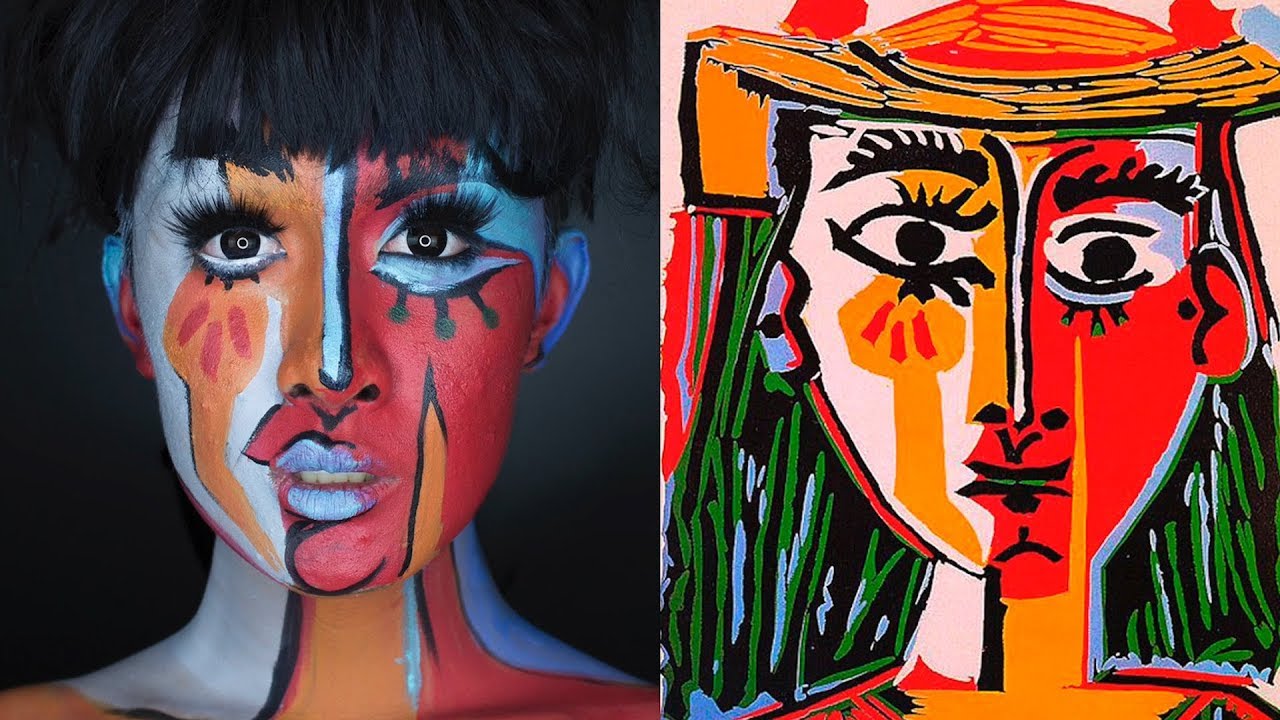 2ชั่วโมงที่2 - 3กิจกรรม: หน้ากากปิกัสโซ่“หน้ากากปิกัสโซ่” เป็นกิจกรรมที่ผู้เรียนจะได้ใช้ทักษะการตัดกระดาษลังที่ต้องอาศัยสมาธิ ความแข็งแรงของกล้ามเนื้อ ความประณีตในการทำงาน ที่จะช่วยให้สร้างสรรค์ผลงานศิลปะได้สวยงามยิ่งขึ้น ใช้ความคิดสร้างสรรค์ในการดัดแปลง ปรับเปลี่ยน และจินตนาการรูปร่างหน้าตาของบุคคลให้กลายเป็นหน้ากากตามจินตนาการภายใต้โจทย์ศิลปะยุคบาศกนิยมตามแบบฉบับที่เป็นตัวเองวัสดุอุปกรณ์ที่ต้องใช้กระดาษลังเก่าสีชอล์ค สีโปสเตอร์กรรไกรกาวผู้สอนให้ผู้เรียนนำภาพผลงานของตนเองมาร่วมกันอภิปรายถึงลักษณะรูปร่างรูปทรงที่เลือกใช้ สีสันความสดใส และสีหน้าอารมณ์ของภาพ ผู้สอนให้ผู้เรียนนำภาพผลงานตามสไตล์ศิลปะในยุคบาศกนิยมมาสร้างสรรค์เป็นหน้ากากจากกระดาษลัง โดยการตัดแยกชิ้นส่วนต่างๆ ออกจากกัน ลงสีให้สวยงาม แล้วนำมาประกอบเข้ากันให้กลายเป็นหน้ากากที่มีมิติมากยิ่งขึ้นการคิดสร้างสรรค์ชิ้นงานจากการเรียนรู้กระบวนการคิดจากการถามคำถามและการให้เหตุผลในการตอบผู้เรียนสามารถแสดงความคิดเห็นได้อย่างมีเหตุมีผล เมื่อคิดเห็นต่างกับผู้อื่นผู้เรียนสามารถเลือกใช้วัสดุอุปกรณ์ได้อย่างเหมาะสมผู้เรียนสามารถอธิบายลักษณะของ   ทัศนธาตุได้กระบวนการทำงานขั้นที่ระยะเวลาบทบาทของผู้สอนและผู้เรียนโอกาสหรือสิ่งที่นำมาใช้ประเมินผลผู้เรียนสามารถปรับปรุงแก้ไขพัฒนาผลงานได้ตามใจ อาจไม่จำเป็นต้องเหมือนกับผลงานที่วาดไว้ในกระดาษ แต่ควรปรับปรุงแก้ไขพัฒนาผลงานให้ดีขึ้น และมีเหตุผลในการพัฒนางานของตนเองให้ผู้เรียนนำเสนอผลงานของตนเอง โดยเน้นไปที่การเล่าเรื่องราวในภาพ กระบวนการสร้างสรรค์ผลงาน ทัศนธาตุที่ผู้เรียนเลือกใช้ สิ่งที่ชอบในงานของตนเองหรือสิ่งที่อยากพัฒนาต่อ และอาจให้ผู้เรียนคนอื่นๆ บอกถึงสิ่งที่ชื่นชอบในงานของเพื่อนด้วย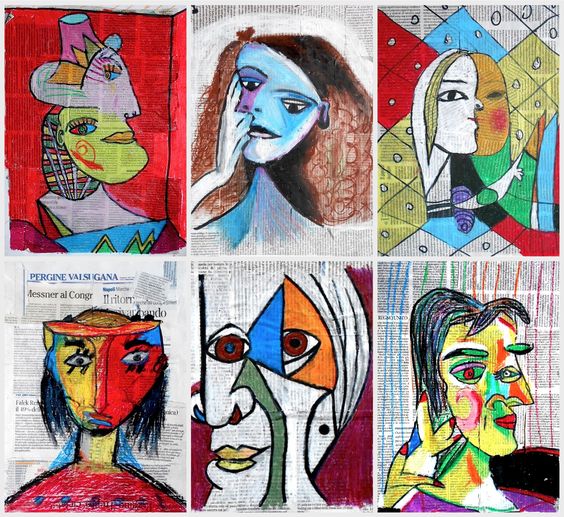 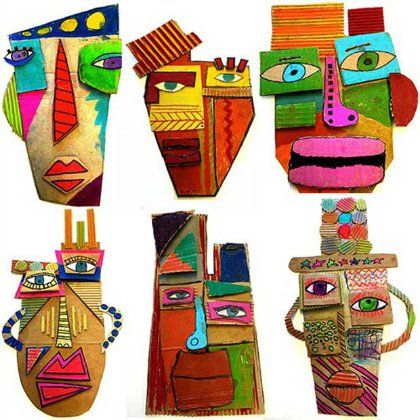 ขั้นที่ระยะเวลาบทบาทของผู้สอนและผู้เรียนโอกาสหรือสิ่งที่นำมาใช้ประเมินผล3ชั่วโมงที่4กิจกรรม: เรื่องเล่าของปู่ปิกัสโซ่ผู้สอนอาจนำเรื่องราวดีๆ ที่เกี่ยวกับศิลปิน “ปิกัสโซ่” มาแบ่งปันเล่าให้ผู้เรียนฟังอีกครั้งให้ผู้เรียนแบ่งกลุ่ม นำหน้ากากปิกัสโซ่มาสร้างเป็นเรื่องราวตัวละคร ที่เกี่ยวกับคุณปู่ปิกัสโซ่ตามที่ผู้เรียนเคยได้เรียนรู้หรือสร้างเรื่องราวขึ้นใหม่ตามจินตนาการ โดยมีคุณปู่ปิกัสโซ่เป็น 1 ในตัวละครของเรื่องนั้นให้ผู้เรียนแต่ละกลุ่มวางแผน ฝึกซ้อมละคร และออกมาแสดงหน้าชั้นเรียนเมื่อแต่ละกลุ่มแสดงละครเสร็จแล้ว ให้ผู้เรียนร่วมกันอภิปรายแสดงความคิดเห็นถึงการได้เรียนศิลปะผ่านเรื่องราวของคุณปู่ปิกัสโซ่ศิลปินระดับโลก รวมถึงการได้สร้างผลงานศิลปะตามแบบฉบับในยุค บาศกนิยม ข้อคิดที่ได้จากการทำงาน ปัญหาและอุปสรรค ความรู้สึกที่ได้เรียนศิลปะ ฯลฯการคิดสร้างสรรค์ชิ้นงานจากการเรียนรู้ผู้เรียนสามารถอธิบายเหตุผล และกระบวนการในการสร้างสรรค์ผลงานได้กระบวนการคิดจากการถามคำถามและการให้เหตุผลในการตอบกระบวนการทำงานขั้นที่ระยะเวลาบทบาทของผู้สอนและผู้เรียนโอกาสหรือสิ่งที่นำมาใช้ประเมินผล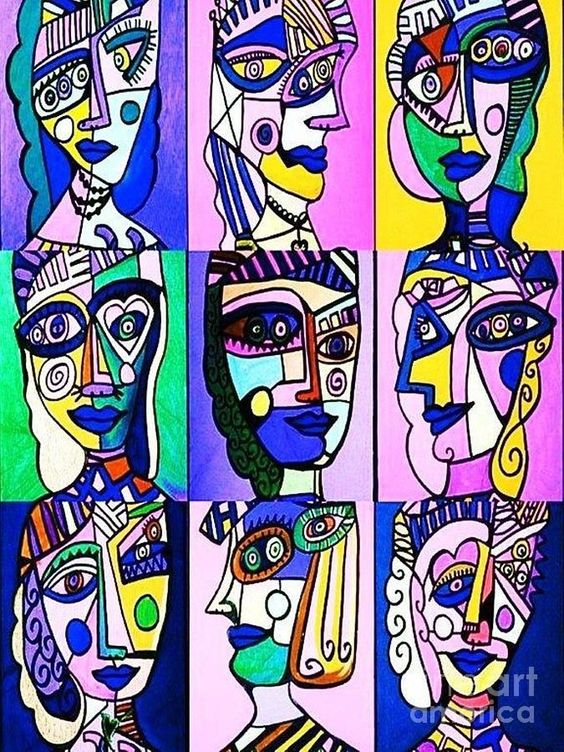 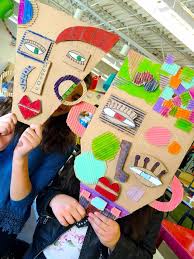 ความคิดสร้างสรรค์ระดมความคิดพร้อมค้นหาคำตอบลำดับขั้นตอน(ลำดับขั้นก่อนหน้านี้)การคิดอย่างมีวิจารณญาณตั้งคำถามและประเมินความคิดและการสร้างผลงานลำดับขั้นตอน(ลำดับขั้นก่อนหน้านี้)จินตนาการใช้ความรู้สึก ใช้ความเห็นอกเห็นใจ การสังเกต และอธิบายความเชื่อมโยงของความรู้ที่ได้รับไปสู่การประยุกต์ใช้สำรวจ ค้นหา ระดมความคิด1, 2 2ทำความเข้าใจกรอบแนวคิดและขอบเขตของการสร้างผลงานทบทวนความรู้ ความคิดเห็น และเปรียบเทียบเพื่อหามุมมองในการสร้างผลงาน1, 21, 2สอบถามเพื่อสร้างความสัมพันธ์  สร้างมุมมองเชิงบูรณาการ สร้างวินัย และอื่นๆลองเล่นหรือทำสิ่งที่แตกต่าง เพิ่มความเสี่ยงและคิดนอกกรอบ1, 2, 31, 2, 3ระบุจุดแข็งและจุดอ่อนของผลงานกับข้อโต้แย้ง  คำอ้างและความเชื่อความท้าทายในกระบวนการสร้างผลงาน  ตรวจสอบความถูกต้อง วิเคราะห์ช่องว่างในการเรียนรู้22, 3ลงมือทำและแบ่งปันนึกภาพ แสดงสิ่งที่คิด ผลิต คิดค้นวิธีการใหม่ๆ หาวิธีการพัฒนาผลงานชื่นชมมุมมองความแปลกใหม่ในการสร้างผลงาน22, 3ประเมิน หาพื้นฐาน แสดงความคิดเห็น  มีผลิตผลเชิงตรรกะ มีเกณฑ์จริยธรรม หรือสุนทรียศาสตร์ มีการหาเหตุผลตระหนักถึงอคติทางมุมมองของตนเอง (ตามที่ได้รับจากผู้อื่น) ความไม่แน่นอน ข้อจำกัดของวิธีการสร้างผลงาน2, 32ระดับการคิดระดับ 1ระดับ2ระดับ3ระดับ4จินตนาการความรู้สึก ความเอาใจใส่ การสังเกตการอธิบายเพื่อเชื่อมโยงระหว่างความรู้ที่ได้รับไปสู่การประยุกต์ใช้(ขั้นตอนที่ 1, 2)ผู้เรียนแสดงให้เห็นการให้ความร่วมมือกับกิจกรรมน้อย ผู้เรียนแสดงให้เห็นการให้ความร่วมมือกับกิจกรรมค่อนข้างน้อย ผู้เรียนแสดงให้เห็นการให้ความร่วมมือกับกิจกรรมอย่างชัดเจน ผู้เรียนแสดงให้เห็นความกระตือรือร้นและมีส่วนร่วมในกิจกรรมอย่างชัดเจนลงมือทำและแบ่งปันแสดงสิ่งที่คิด ค้นหาวิธีการสร้างสรรค์ผลงานใหม่ๆ หาวิธีพัฒนาผลงาน ชื่นชมมุมมองความแปลกใหม่ในการสร้างผลงาน(ขั้นตอนที่ 2, 3 )ผลงานและการอธิบายกระบวนการสร้างผลงาน ยังมีข้อจำกัดของการยกตัวอย่างประกอบเหตุและผลของการได้มาซึ่งวิธีการสร้างสรรค์ผลงานผลงานและการอธิบายกระบวนการสร้างผลงานมีการยกตัวอย่างประกอบเหตุและผลของการได้มาซึ่งวิธีการบ้าง แต่ยังเบี่ยงเบนไปจากความรู้เดิมเล็กน้อยผลงานและการอธิบายกระบวนการสร้างผลงานมีการยกตัวอย่างประกอบเหตุและผลของการได้มาซึ่งวิธีการที่ชัดเจน มีการอ้างอิงสิ่งที่ได้เรียนรู้มาเชื่อมโยงประกอบ มีเหตุผลที่น่าเชื่อถือ มีการอภิปรายแนวคิดเพิ่มเติมแต่แนวคิดยังคล้ายกับที่เคยมีมาก่อนหน้านี้ แต่ปรับใหม่เป็นรูปแบบของตัวเองผลงานและการอธิบายกระบวนการสร้างผลงานมีการยกตัวอย่างประกอบเหตุและผลของการได้มาซึ่งวิธีการที่ชัดเจน มีการอ้างอิงสิ่งที่ได้เรียนรู้มาเชื่อมโยงประกอบ มีเหตุผลที่น่าเชื่อถือ มีการอภิปรายแนวคิดเพิ่มเติมที่ต่างไปจากที่เคยมีมาแต่เดิมเป็นตัวของตัวเองชัดเจน 